AGENDA CONFERENCIA INTERNACIONAL: CUIDANDO EL REGALO DE LA FERTILIDAD – EL ALMA PROFUNDA DE LA SEXUALIDAD29 DE NOVIEMBRE CICLO DE LA MAÑANA7:30 – 8:00 a.m  Llegada – entrega de materiales e inscripciones 08:00 a.m. Saludo - P. Daniel (10’)08:10 a.m. Contextualización - Marta Elena (10’)08:20 a.m. Modelo Creighton, El auténtico lenguaje de la salud y la fertilidad de la mujer – Elizabeth Martínez (1h)09:20 a.m. Preguntas (10’) 09:30 a.m. Break Café (30’)10:00 a.m. NaProTechnology, Tecnología de la Procreación Natural, Revelando el poder de los ciclos de la mujer – Alejandra Martínez (1h)11:00 a.m. Preguntas (10’)11:10 a.m. Experiencia de la Implementación del Modelo Creighton en Colombia – Gladys Mireya Castro (20’)11:30 a.m. Espiritualidad de la expresión del verdadero amor en la sexualidad – Marta Elena (30’)12:00 m Cierre – Evaluación AGENDA CONFERENCIA INTERNACIONAL: CUIDANDO EL REGALO DE LA FERTILIDAD – EL ALMA PROFUNDA DE LA SEXUALIDADCICLO DE LA TARDE02:00 p.m. Saludo - P. Daniel (10’)02:10 p.m. Contextualización - Marta Elena (10’)02:20 p.m. Modelo Creighton, El auténtico lenguaje de la salud y la fertilidad de la mujer – Elizabeth Martínez (1h)03:20 p.m. Preguntas (10’) 03:30 p.m. Break Café (30’)04:00 p.m. NaProTechnology, Tecnología de la Procreación Natural, Revelando el poder de los ciclos de la mujer – Alejandra Martínez (1h)05:00 p.m. Preguntas (10’)05:10 p.m. Experiencia de la Implementación del Modelo Creighton en Colombia – Gladys Mireya Castro (20’)05:30 p.m. Espiritualidad de la expresión del verdadero amor en la sexualidad – Marta Elena (30’)06:00 m Cierre – Evaluación 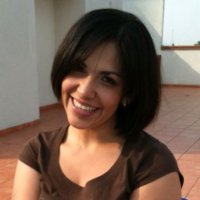 Dra. Alejandra Martínez GoldaracenaMD, GINECOBSTETRAMédico graduado de la universidad panamericana, Ginecobstetra por el hospital Angeles México certificado  y re-certificado por el consejo mexicano de ginecología y obstetricia. Certificado por el  Creighton Model y Naprotecnología del Instituto Papa Pablo VI-  doble programa practicioner.   Miembro titular del colegio mexicano de ginecología y obstetricia acreditado por el consejo mexicano de ginecología y obstetricia, miembro del colegio mexicano de ginecólogos dedicados a la colposcopia, a.c., Comegic. Miembro de la asociación mexicana de ultrasonido en medicina, a. C.,  Amusem. Profesor  adjunto en curso  de preparación para Enarm Universidad Panamericana, profesor adjunto en maestría de bioética de universidad panamericana, médico asociado al Amecdal del Hospital Dalinde, miembro del Colegio Médico del Hospital Ángeles México, a.c. Socio del Centro de Atención Integral para la Salud (ATIN). Médico adscrito del Hospital Ángeles Clínica Londres.   Elizabeth Martinez, CFCE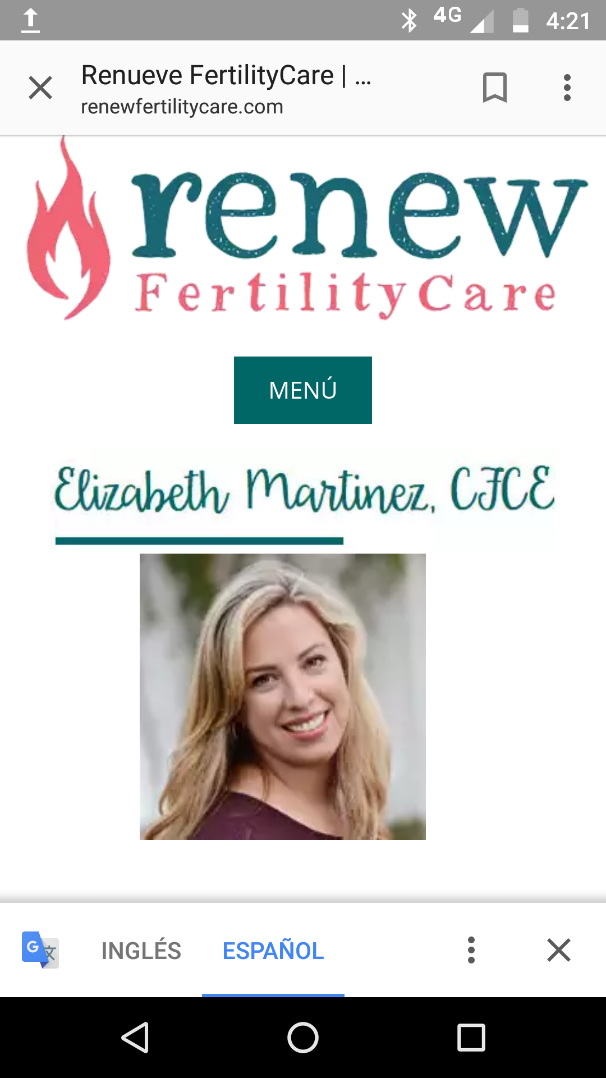 Director de EducaciónCentro de Houston832-868-9181HoustonFertilityCare@gmail.comElizabeth Martinez, CFCE, CFCE es una profesional certificada de FertilityCareTM y educadora de FertilityCareTM que brinda instrucción en el Sistema Creighton Model FertilityCareTM a mujeres y parejas. Elizabeth se graduó magna cum laude de la Universidad de Mary Washington y obtuvo una licenciatura en sociología y español. Durante su segundo año, estudió en el extranjero en Quito, Ecuador y Santiago, Chile.En 2005, Elizabeth asistió al programa de formación de profesionales durante 13 meses en el Instituto Pope Paul VI, acreditado a través de la Escuela de Medicina de la Universidad Creighton, en Omaha, Nebraska. Se certificó como Practicante FertilityCareTM en 2007 y continúa manteniendo su certificación.En 2012, Elizabeth abrió Caritas Complete Women's Care con la Dra. Kathryn Karges, CFCMC y trabajó en la oficina a tiempo completo durante dos años antes de decidir enfocar sus energías y atención para continuar su formación avanzada como educadora de FertilityCare.En 2015, Elizabeth asistió al programa FertilityCare Educator en el Instituto Pope Paul VI, que le ha equipado con la habilidad y el conocimiento para servir en la facultad en programas de capacitación para profesionales y para supervisar y enseñar a nuevos practicantes internos. Se convirtió en Educadora de Fertilidad Certificada en enero de 2016. Actualmente se desempeña como profesora en el programa del Instituto Papa Paulo VI en la Ciudad de México, México, en colaboración con la Universidad Panamericana y supervisa a estudiantes locales y extranjeros. En los últimos 11 años, Elizabeth ha enseñado a cerca de 500 mujeres y ha dado numerosas presentaciones. Ella es un miembro activo de la Academia Americana de Profesionales FertilityCareTM.Elizabeth comprende las dificultades y la angustia que enfrentan las mujeres cuando se enfrentan a problemas ginecológicos y reproductivos. Ella ha experimentado sus propias luchas con la endometriosis y, a través de Creighton Model y NaProTECHNOLOGY ™ encontró curación y restauración. Ella y su esposo han estado practicando el Sistema Creighton Modelo FertilityCare desde 2003 años y han sido testigos de las muchas bendiciones de su uso.Su mayor logro es su familia. Ella es una madre orgullosa de tres hijas y esposa devota. En su tiempo libre le gusta la jardinería orgánica, acampar y planear su próxima aventura familiar.